PRIJAVNI OBRAZACna Javni konkurs za raspodjelu sredstava za finansiranje projekata i programa nevladinih organizacija broj  od  godineObrazac 1Uz prijavu se prilaže:1.    kopija rješenja o upisu u registar nevladinih organizacija sa sjedištem u  Prijestonici2.    kopija osnivačkog akta i statuta nevladine organizacije,3.    kopija finansijskog izvještaja (bilans stanja i bilans uspjeha) za poslednju fiskalnu godinu,4.    predlog projekata sa kojim nevladina organizacija konkuriše za dodjelu sredstava (obrazac 2),5.    pregled budžeta i plana potrošnje(obrazac 3),6.    logički okvir rada (obrazac 4),7.    podaci o iskustvu zaposlenih (kopije ugovora o radu, ugovora o djelu i ugovora o volonterskom radu),8.    izvještaj o realizovanim projektima u prethodnoj godini, zaključno sa danom objavljivanja konkursa,9.    potvrda da nema dospjelih neizmirenih obaveza po osnovu lokalnih javnih prihoda,10.  garancija (izjava) ovlašćenog lica za zastupanje i predstavljanje nevladine organizacije da od drugog donatora nije dobila sredstva ili dio sredstava za realizaciju projekta za koje se kandiduje (obrazac 5).Nevladina organizacija podnosi prijavu u zatvorenoj koverti na pisarnici Prijestonice  sa potrebnom dokumentacijom u jednom štampanom ijednom elektronskom primjerku (CD, USB), koji moraju biti istovjetni.Pod punom materijalnom i krivičnom odgovornošću izjavljujem da su gore navedeni podaci istiniti.PROJEKTNA FORMAObrazac 2Navedite ciljeve i djelatnosti vaše organizacije koji su povezani za realizaciju projekata, a shodno Statutu organizacijeNavesti ostvarene saradnje sa Prijestonicom u prethodne dvije godine (saradnja, partnerstvo, inicijative, predlozi, sugestije, projekti i sl.)Kratak opis projekta: Navesti značaj projekta za lokalnu zajednicu, opis problema, cilj projekta, ciljne grupe, glavne aktivnosti, vrijeme i mjesto realizacije (ne duže od jedne stranice)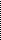 Opisati kako je projekat povezan sa prioritetnim oblastima, utvrđenim Odlukom o utvrđivanju prioritetnih oblasti, ciljevima i prioritetima definisanim strateškim dokumentima, politikama i zakonima (relevantnost)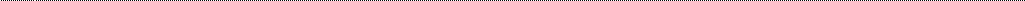 Opis problemaNa najviše jednoj strani navedite razloge koji su vas naveli na realizaciju plana i programa, koristeći relevantne informacije koje daju jasnu sliku o razmjerama problema, identifikovanim potrebama, trenutnom stanju, uzrocima problema, onome što je do sada urađeno u toj oblasti i ko je to uradio, kao i posljedicama ukoliko problem ne bude riješen.Ciljevi projektaOpišite opšti cilj projekta, kao i konkretne ciljeve aktivnosti. Opšti cilj se odnosi na važnost projekta za društvo/zajednicu, dok se specifični ciljevi odnose na značaj projekta za korisnike; jednostavnije rečeno, ciljevima treba da opišete šta ćese tačno promijeniti u vašoj zajednici ako se projekat realizuje i na koji će način koristiti ciljnoj grupi)Opšti cilj projektaSpecifični ciljeviCiljne grupe/korisnici projektaU jednom pasusu navedite ko su vam ciljne grupe, kako direktne tako i indirektne, koji su vas razlozi motivisali da odaberete te ciljne grupe i procijenjeni broj korisnika plana i programa.(A1.1, A2, A2.1 i sl. – bitno je označiti aktivnost određenim brojem koji će pratiti pregled budžeta, pretpostavke i rizike, datum realizacije i dr.)(po potrebi dodati novi odjeljak)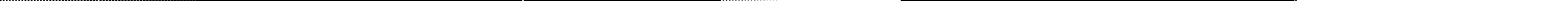 7.8.Podzbir II:Honorari9.10.11.Podzbir:Administrativni troškovi12.13.Podzbir:Ukupni troškovi(po potrebi u skladu sa detaljnim opisom aktivnostima dodati novi odjeljak. Potrebno je da bude usklađeno sa predlogom budžeta)NAPOMENA:        Troškovi koji se odnose na honorare koordinatora i asistenta projekta, ne smiju prelaziti 20% od ukupnog budžeta projekta.           Za sve vrste isplata nadoknada za rad (plate, honorari) obavezno je planirati uplatu zakonski propisanih obaveza (doprinosi, porezi).(nabrojati samo aktivnosti kod kojih postoji određeni rizik, a po potrebi u skladu sa detaljnim opisom aktivnostima, dodati novi odjeljak)(po potrebi dodati novi odjeljak)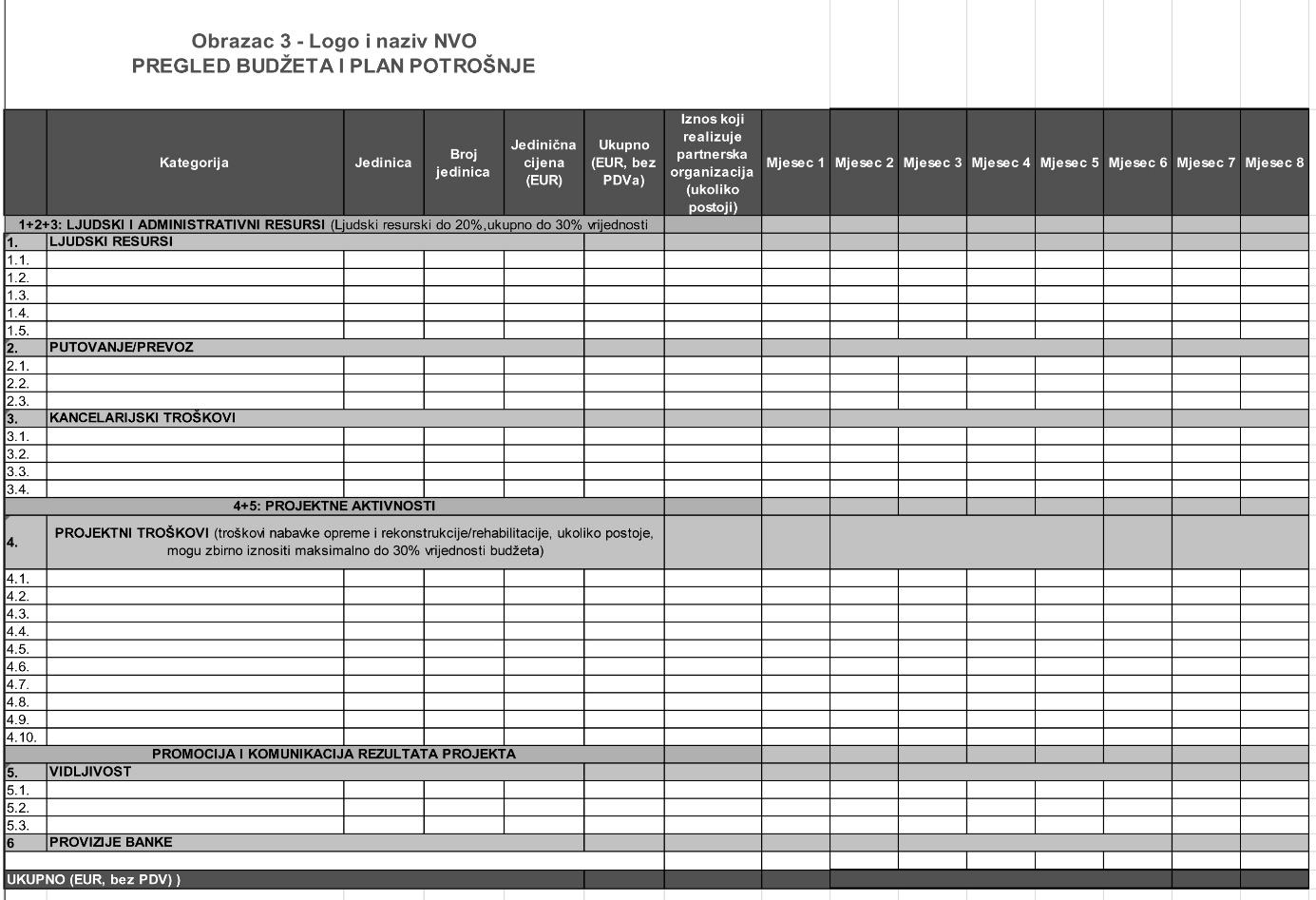 Logo organizacije nosioca projektaNAZIV ORGANIZACIJE:  	NAZIV PROJEKTA:  	Obrazac 4LOGIČKI OKVIR RADAObrazac 5IZJAVA OVLAŠĆENOG LICAJa, ovdje potpisani  	(ime, prezime )predstavnik           	(naziv organizacije)potvrđujem da sam ovlašćeno lice za zastupanje i predstavljanje gore navedene organizacije  i pod punom materijalnom i krivičnom odgovornošću izjavljujem:-      da sredstva koja nevladina organizacija potražuje od Komisije za projekat ili za dio predloženog projekta “_                                                                 ” nijedobila od drugog donatora, niti je kod drugog donatora aplicirala sa navedenim projektom ili dijelom projekta.Naziv nevladine organizacijeRegistrarski broj u resornom MinistarstvuDatum registracijeIme, prezime i funkcija ovlašćenog licaAdresa NVOTelefonE-mail adresaAdresa internet stranice (ukoliko postoji)Profil   NVO   na   društvenim   mrežama   (ukolikopostoje)Naziv vlasnika bankovnog računaŽiro-računPIB       Cetinje,Svojeručni potpis                                   godineM.P.ovlašćenog lica NVONaziv nevladine organizacijeNaziv projektaPrioritetna oblast  za koju se konkurišeUkupan budžet projektaIznos koji se potražuje od PrijestoniceIznos sredstava od drugih donatoraTrajanje projekta – broj mjeseciCiljna grupa/Misija organizacijeNavesti sve realizovane projekte u prethodnoj godini i visinu utrošenih sredstavaNavesti sve realizovane projekte u prethodnoj godini i visinu utrošenih sredstavaNavesti sve realizovane projekte u prethodnoj godini i visinu utrošenih sredstavaNavesti sve realizovane projekte u prethodnoj godini i visinu utrošenih sredstavagod.naziv projektadonator€Broj zaposlenih lica na dan prijavljivanja projekta(po osnovu ugovora o radu, ugovora o volonterskom radu, ugovora o djelu i sl.)Broj zaposlenih lica na dan prijavljivanja projekta(po osnovu ugovora o radu, ugovora o volonterskom radu, ugovora o djelu i sl.)Broj zaposlenih lica na dan prijavljivanja projekta(po osnovu ugovora o radu, ugovora o volonterskom radu, ugovora o djelu i sl.)Ugovor o radu                          Ugovor o djelu                                   Ugovor o volonterskom raduUgovor o radu                          Ugovor o djelu                                   Ugovor o volonterskom raduUgovor o radu                          Ugovor o djelu                                   Ugovor o volonterskom raduOpišite na koji način će projekat doprinijeti rješavanju problema zajednice, ciljnih grupa i korisnikaOčekivani rezultati projektaRezultati treba da budu mjerljivi, dostižni i jasno definisani; oni su postignuća koje će projekat ostvariti za korisnike;proizilaze iz aktivnosti i vode ostvarenju ciljeva projekta. Navedite rezultate.Detaljan opis aktivnosti projektaNavedite naziv i detaljan opis svake aktivnosti koju planirate da sprovedete projektom: detaljan opis aktivnosti, gdje će se aktivnosti odvijati, osobe koje će biti odgovorne za realizaciju. Napomena: vremenski okvir aktivnosti ne smije da sadrži datume, već samo pokazuje planirane aktivnosti za I,II, III mjesec itd.Detaljan opis aktivnosti projektaNavedite naziv i detaljan opis svake aktivnosti koju planirate da sprovedete projektom: detaljan opis aktivnosti, gdje će se aktivnosti odvijati, osobe koje će biti odgovorne za realizaciju. Napomena: vremenski okvir aktivnosti ne smije da sadrži datume, već samo pokazuje planirane aktivnosti za I,II, III mjesec itd.Detaljan opis aktivnosti projektaNavedite naziv i detaljan opis svake aktivnosti koju planirate da sprovedete projektom: detaljan opis aktivnosti, gdje će se aktivnosti odvijati, osobe koje će biti odgovorne za realizaciju. Napomena: vremenski okvir aktivnosti ne smije da sadrži datume, već samo pokazuje planirane aktivnosti za I,II, III mjesec itd.Detaljan opis aktivnosti projektaNavedite naziv i detaljan opis svake aktivnosti koju planirate da sprovedete projektom: detaljan opis aktivnosti, gdje će se aktivnosti odvijati, osobe koje će biti odgovorne za realizaciju. Napomena: vremenski okvir aktivnosti ne smije da sadrži datume, već samo pokazuje planirane aktivnosti za I,II, III mjesec itd.AKTIVNOSTOPIS AKTIVNOSTI, MJESTO, CILJNA GRUPAMJESECODGOVORNOSTA1.1:A1.2:A1.3:A2.1:A2.2:A3:Imena zaposlenih/volontera /stručnih saradnika koje planirate angažovati na realizaciji projektaNavesti radno mjesto i                                                        Puno radno Ime i                                          organizaciju/instituciju/firmu u       Poslovi na kojima se          vrijeme/ prezime            Zanimanje                kojoj su profesionalno                        angažuje                  povremenizaposleni/e ( pored angažmana                                                 anganžman u NVO, ukoliko je to slučaj)Imena zaposlenih/volontera /stručnih saradnika koje planirate angažovati na realizaciji projektaNavesti radno mjesto i                                                        Puno radno Ime i                                          organizaciju/instituciju/firmu u       Poslovi na kojima se          vrijeme/ prezime            Zanimanje                kojoj su profesionalno                        angažuje                  povremenizaposleni/e ( pored angažmana                                                 anganžman u NVO, ukoliko je to slučaj)Imena zaposlenih/volontera /stručnih saradnika koje planirate angažovati na realizaciji projektaNavesti radno mjesto i                                                        Puno radno Ime i                                          organizaciju/instituciju/firmu u       Poslovi na kojima se          vrijeme/ prezime            Zanimanje                kojoj su profesionalno                        angažuje                  povremenizaposleni/e ( pored angažmana                                                 anganžman u NVO, ukoliko je to slučaj)Imena zaposlenih/volontera /stručnih saradnika koje planirate angažovati na realizaciji projektaNavesti radno mjesto i                                                        Puno radno Ime i                                          organizaciju/instituciju/firmu u       Poslovi na kojima se          vrijeme/ prezime            Zanimanje                kojoj su profesionalno                        angažuje                  povremenizaposleni/e ( pored angažmana                                                 anganžman u NVO, ukoliko je to slučaj)Imena zaposlenih/volontera /stručnih saradnika koje planirate angažovati na realizaciji projektaNavesti radno mjesto i                                                        Puno radno Ime i                                          organizaciju/instituciju/firmu u       Poslovi na kojima se          vrijeme/ prezime            Zanimanje                kojoj su profesionalno                        angažuje                  povremenizaposleni/e ( pored angažmana                                                 anganžman u NVO, ukoliko je to slučaj)Imena zaposlenih/volontera /stručnih saradnika koje planirate angažovati na realizaciji projektaNavesti radno mjesto i                                                        Puno radno Ime i                                          organizaciju/instituciju/firmu u       Poslovi na kojima se          vrijeme/ prezime            Zanimanje                kojoj su profesionalno                        angažuje                  povremenizaposleni/e ( pored angažmana                                                 anganžman u NVO, ukoliko je to slučaj)Imena zaposlenih/volontera /stručnih saradnika koje planirate angažovati na realizaciji projektaNavesti radno mjesto i                                                        Puno radno Ime i                                          organizaciju/instituciju/firmu u       Poslovi na kojima se          vrijeme/ prezime            Zanimanje                kojoj su profesionalno                        angažuje                  povremenizaposleni/e ( pored angažmana                                                 anganžman u NVO, ukoliko je to slučaj)Imena zaposlenih/volontera /stručnih saradnika koje planirate angažovati na realizaciji projektaNavesti radno mjesto i                                                        Puno radno Ime i                                          organizaciju/instituciju/firmu u       Poslovi na kojima se          vrijeme/ prezime            Zanimanje                kojoj su profesionalno                        angažuje                  povremenizaposleni/e ( pored angažmana                                                 anganžman u NVO, ukoliko je to slučaj)Imena zaposlenih/volontera /stručnih saradnika koje planirate angažovati na realizaciji projektaNavesti radno mjesto i                                                        Puno radno Ime i                                          organizaciju/instituciju/firmu u       Poslovi na kojima se          vrijeme/ prezime            Zanimanje                kojoj su profesionalno                        angažuje                  povremenizaposleni/e ( pored angažmana                                                 anganžman u NVO, ukoliko je to slučaj)Imena zaposlenih/volontera /stručnih saradnika koje planirate angažovati na realizaciji projektaNavesti radno mjesto i                                                        Puno radno Ime i                                          organizaciju/instituciju/firmu u       Poslovi na kojima se          vrijeme/ prezime            Zanimanje                kojoj su profesionalno                        angažuje                  povremenizaposleni/e ( pored angažmana                                                 anganžman u NVO, ukoliko je to slučaj)Na koji način će javnost biti upoznata sa projektnim aktivnostima i rezultatimaKoji metod ocjenjivanja/strategiju ćete koristiti za praćenje i mjerenje rezultata (na primjer: upitnici, intervjui,pregledi, fokus grupe,evalucioni listići....)Na koji način ćete uključiti korisnike u praćenje i procjenu uspješnosti realizacije projekta?Ako predloženi projekat predstavlja nastavak postojećih aktivnosti, opisati na koji način se on temelji na dosada postignutim rezultatimaFinansijska održivost (na koji način će se finansirati aktivnosti nakon završetka projekta, ukoliko prirodaprojekta zahtijeva)BUDŽET PROJEKTAJedinica            Broj            JediničnaRb.	Kategorija troškova                                                                cijena            Ukupno        Potražuje se od mjere           jedinica                                      EUR                Komisije(EUR)BUDŽET PROJEKTAJedinica            Broj            JediničnaRb.	Kategorija troškova                                                                cijena            Ukupno        Potražuje se od mjere           jedinica                                      EUR                Komisije(EUR)BUDŽET PROJEKTAJedinica            Broj            JediničnaRb.	Kategorija troškova                                                                cijena            Ukupno        Potražuje se od mjere           jedinica                                      EUR                Komisije(EUR)BUDŽET PROJEKTAJedinica            Broj            JediničnaRb.	Kategorija troškova                                                                cijena            Ukupno        Potražuje se od mjere           jedinica                                      EUR                Komisije(EUR)BUDŽET PROJEKTAJedinica            Broj            JediničnaRb.	Kategorija troškova                                                                cijena            Ukupno        Potražuje se od mjere           jedinica                                      EUR                Komisije(EUR)BUDŽET PROJEKTAJedinica            Broj            JediničnaRb.	Kategorija troškova                                                                cijena            Ukupno        Potražuje se od mjere           jedinica                                      EUR                Komisije(EUR)BUDŽET PROJEKTAJedinica            Broj            JediničnaRb.	Kategorija troškova                                                                cijena            Ukupno        Potražuje se od mjere           jedinica                                      EUR                Komisije(EUR)BUDŽET PROJEKTAJedinica            Broj            JediničnaRb.	Kategorija troškova                                                                cijena            Ukupno        Potražuje se od mjere           jedinica                                      EUR                Komisije(EUR)BUDŽET PROJEKTAJedinica            Broj            JediničnaRb.	Kategorija troškova                                                                cijena            Ukupno        Potražuje se od mjere           jedinica                                      EUR                Komisije(EUR)BUDŽET PROJEKTAJedinica            Broj            JediničnaRb.	Kategorija troškova                                                                cijena            Ukupno        Potražuje se od mjere           jedinica                                      EUR                Komisije(EUR)BUDŽET PROJEKTAJedinica            Broj            JediničnaRb.	Kategorija troškova                                                                cijena            Ukupno        Potražuje se od mjere           jedinica                                      EUR                Komisije(EUR)BUDŽET PROJEKTAJedinica            Broj            JediničnaRb.	Kategorija troškova                                                                cijena            Ukupno        Potražuje se od mjere           jedinica                                      EUR                Komisije(EUR)BUDŽET PROJEKTAJedinica            Broj            JediničnaRb.	Kategorija troškova                                                                cijena            Ukupno        Potražuje se od mjere           jedinica                                      EUR                Komisije(EUR)BUDŽET PROJEKTAJedinica            Broj            JediničnaRb.	Kategorija troškova                                                                cijena            Ukupno        Potražuje se od mjere           jedinica                                      EUR                Komisije(EUR)Aktivnost A 1.1.1.2....1.2....3....4....5....Podzbir I:Aktivnost A1.2.6.Pretpostavke i rizici (važno je identifikovati moguće rizike u aktivnostima koje mogu u potpunosti i uodređenoj mjeri onemogućiti realizaciju aktivnosti)Pretpostavke i rizici (važno je identifikovati moguće rizike u aktivnostima koje mogu u potpunosti i uodređenoj mjeri onemogućiti realizaciju aktivnosti)Pretpostavke i rizici (važno je identifikovati moguće rizike u aktivnostima koje mogu u potpunosti i uodređenoj mjeri onemogućiti realizaciju aktivnosti)AktivnostRizikMjeraDoprinos (učešće) NVO u budžetu projektaDoprinos (učešće) NVO u budžetu projektaMaterijalno učešće (opišite)Novčano učešćeEURDoprinos drugih donatora (navesti sve izvore i iznose očekivanih sredstava)Doprinos drugih donatora (navesti sve izvore i iznose očekivanih sredstava)DonatorIznos1.EUR2.EURUkupnoEURUkupni iznos koji se traži od Prijestonice EURUkupni iznos sredstva potrebnih za realizaciju projektaEUR      Cetinje,Svojeručni potpis                                   godineM.P.ovlašćenog lica NVOObjektivno mjerljiviPolazišteIzvoriPretpostavke iindikatori uspjehaPolazišteverifikacijeriziciOpšti ciljKoji je opšti cilj čijem ostvarenju će projekat doprinijeti? Projekat treba da ima jedan opšti cilj. Na ovaj opšti cilj će vaš projekat uticati ali nije vjerovatno da će se u potpunosti ostvariti.Koji su pokazatelji uspjehavezani za opšti cilj?Kvantifikujte trenutnoKoji su to izvoriinformacija za ove pokazatelje uspjeha?Koji su izvori informacija zaove pokazatelje uspjeha?Opšti ciljKoji je opšti cilj čijem ostvarenju će projekat doprinijeti? Projekat treba da ima jedan opšti cilj. Na ovaj opšti cilj će vaš projekat uticati ali nije vjerovatno da će se u potpunosti ostvariti.Koji su pokazatelji uspjehavezani za opšti cilj?stanje u oblasti kako binapredak mogao biti mjerljiv.Koji su to izvoriinformacija za ove pokazatelje uspjeha?Koji su izvori informacija zaove pokazatelje uspjeha?Koji su specifični ciljevi koji će biti ostvareni projektom? Ovi specifični ciljevi trebaju biti ostvareni do kraja implementacije projekta (maksimalno dva cilja).Navedite koji su to kvantitativni ikvalitativni pokazatelji uspjeha koji određuju do koje mjere su ostvareni ciljevi projekta?Kvantifikujte trenutnoKoji su to izvoriinformacija koje treba da budu prikupljene ili već postoje? Metode koje će se koristiti da bi se došlo do informacija?Koji su faktori i uslovineophodni za ostvarenje ciljeva projekta, a nisu pod direktnom kontrolom? Koje rizike treba uzeti u obzir?SpecifičniKoji su specifični ciljevi koji će biti ostvareni projektom? Ovi specifični ciljevi trebaju biti ostvareni do kraja implementacije projekta (maksimalno dva cilja).Navedite koji su to kvantitativni ikvalitativni pokazatelji uspjeha koji određuju do koje mjere su ostvareni ciljevi projekta?stanje vodeći računa osvakom od specifičnih ciljeva koje ste naveli. Ovo je neophodno kako bi napredak mogao bitiKoji su to izvoriinformacija koje treba da budu prikupljene ili već postoje? Metode koje će se koristiti da bi se došlo do informacija?Koji su faktori i uslovineophodni za ostvarenje ciljeva projekta, a nisu pod direktnom kontrolom? Koje rizike treba uzeti u obzir?ciljeviKoji su specifični ciljevi koji će biti ostvareni projektom? Ovi specifični ciljevi trebaju biti ostvareni do kraja implementacije projekta (maksimalno dva cilja).Navedite koji su to kvantitativni ikvalitativni pokazatelji uspjeha koji određuju do koje mjere su ostvareni ciljevi projekta?mjerljiv.Koji su to izvoriinformacija koje treba da budu prikupljene ili već postoje? Metode koje će se koristiti da bi se došlo do informacija?Koji su faktori i uslovineophodni za ostvarenje ciljeva projekta, a nisu pod direktnom kontrolom? Koje rizike treba uzeti u obzir?projektaKoji su specifični ciljevi koji će biti ostvareni projektom? Ovi specifični ciljevi trebaju biti ostvareni do kraja implementacije projekta (maksimalno dva cilja).Navedite koji su to kvantitativni ikvalitativni pokazatelji uspjeha koji određuju do koje mjere su ostvareni ciljevi projekta?Koji su to izvoriinformacija koje treba da budu prikupljene ili već postoje? Metode koje će se koristiti da bi se došlo do informacija?Koji su faktori i uslovineophodni za ostvarenje ciljeva projekta, a nisu pod direktnom kontrolom? Koje rizike treba uzeti u obzir?OčekivanirezultatiKoji će konkretni rezultati doprinijeti ostvarenju ciljeva projekta? Rezultati se ostvaruju uspješnom implementacijom projektnih aktivnosti. Uspjeh implementacije projekta će se mjeriti kroz nivo ostvarenja rezultata.Koji pokazatelji određuju da lisu i u kojoj mjeri ostvareni planirani rezultati?Indikatori treba da budu specifični, jasni i mjerljivi i da sadrže brojčane/procentualne ili opisne procjene zacrtanih rezultata.Kvantifikujte trenutnostanje vodeći računa o svakom od rezultata koje ste naveli. Ovo je neophodno kako bi napredak mogao biti mjerljiv.Koji su izvori informacijaza ove pokazatelje uspjeha?Koji spoljni faktori i uslovimoraju biti ispunjeni da bi rezultati bili ostvareni kako je planirano?AktivnostiKoje aktivnosti je potrebno izvršiti i kojim redoslijedom u cilju ostvarenja rezultata?Koji uslovi treba da buduispunjeni prije početka implementacije projekta da bi se počelo sa realizacijom projekta?Cetinje,                                   godineSvojeručni potpis ovlašćenog lica NVO______________________M.P.